125 Jahre Miele: Attraktive Aktionsgeräte im Jubiläumsjahr125 Edition: Preisvorteil für Modelle mit herausragender Ausstattung125 Gala Edition: Garantieverlängerung von 125 Wochen zusätzlichKücheneinbaugeräte im mattschwarzen DesignWals, 19. Februar 2024. – Ein Versprechen, das bleibt – seit 1899 steht das Familienunternehmen Miele für Qualität und Nachhaltigkeit. Seinen 125. Geburtstag feiert der Premiumhersteller nun mit einer Vielzahl attraktiver Aktionsgeräte über alle Produktgruppen sowie einer kostenfreien Garantieverlängerung von 125 Wochen. Diese gilt für alle Modelle der „125 Gala Edition“, zu der auch Kücheneinbaugeräte im neuen Design Obsidianschwarz matt zählen. Die Aktion startete im Jänner 2024. Insgesamt feiert Miele seinen 125. Geburtstag mit seinen Kundinnen und Kunden mit mehr als über 80 Jubiläumsgeräten über alle Produktgruppen – in zwei unterschiedlichen Aktionsreihen. Zur 125 Edition zählen attraktiv ausgestattete Modelle mit kostenlosem Zubehör, wie zB bei den Aktions-Geschirrspülern ein zusätzlicher Gutschein für ein Pflegeset. Alle Geräte sind zudem vernetzungsfähig und mit dem patentierten Dosiersystem AutoDos mit PowerDisk ausgestattet, zum Beispiel der G 7131 SCi zu einem Preiseinstieg von 1.349 Euro. Ein weiteres Beispiel sind die Aktionsbacköfen: Sie sind mit der Betriebsart „AirFry“ ausgestattet und enthalten das Miele Gourmet Back- und AirFry-Blech gelocht sowie einen Gutschein für ein Grill- und Bratblech als gratis Zubehör. Auch die Jubiläumsgeräte der 125 Gala Edition bieten besondere Vorteile bei Ausstattung und Zubehör. Ein Highlight ist hier die Waschmaschine WWI 880 WCS 125 Gala Edition, zum Preis von 1.539 Euro. Sie hat eine maximale Beladungsmenge von 9 kg, eine Schleuderdrehzahl von 1600 U/min und erfüllt die beste Energieeffizienzklasse A. Darüber hinaus ist sie mit dem Dosiersystem TwinDos sowie der besonders effizienten PowerWash-Technologie ausgestattet. Als Extra kommt die Funktion SteamCare hinzu: Diese eignet sich hervorragend zum Glätten und Auffrischen von Wäsche, die von Gerüchen befreit werden soll – und war bisher ausschließlich Top-Modellen vorbehalten. Mehr als vier Jahre Garantie in ÖsterreichProduktübergreifend gilt auf alle Modelle der 125 Gala Edition zudem eine exklusive Garantieverlängerung um 125 Wochen. Diese gilt zusätzlich zur regulären Miele-Garantie von zwei Jahren. Somit ergibt sich für diese Jubiläumsgeräte eine Garantie von insgesamt zwei Jahren plus 125 Wochen. Voraussetzung ist die Vernetzung bzw. Aktivierung im Aktionszeitraum über die Miele App. Im Segment der Kücheneinbaugeräte zählen zur Aktion die im letzten Jahr erstmals vorgestellten ArtLine-Modelle im edlen Farbton Obsidianschwarz matt. Zum Portfolio gehören Backöfen, Dampfbacköfen (jeweils für die 45er- und 60er-Nische) und Backöfen mit Mikrowelle, die sich in ihrem Design durch vollflächige Glasfronten mit integrierten Displays auszeichnen. Passend dazu präsentiert Miele Induktionskochfelder mit einer neuen matten Glaskeramikoberfläche. Ergänzt werden diese Geräte um Einbau-Kaffeevollautomaten, Kochfelder, Wärme- bzw. Vakuumierschublade, Dunstabzugshauben, Einbau-Weinschrank sowie Frontverkleidungen für Geschirrspüler mit Knock2open-Technologie – allesamt „Grifflos“-Varianten aus dem aktuellen Miele-Programm. Kostenpflichtige Garantieverlängerung auf insgesamt 125 MonateDie Jubiläumskampagne zeigt: Miele setzt auch im Jahr seines 125. Geburtstages wie kein zweites Unternehmen seiner Branche auf Qualität und Nachhaltigkeit. Damit einher geht auch ein besonderes Angebot des Miele Kundenservice. Neben der kostenfreien Garantieverlängerung für Modelle der 125 Gala Edition wertet Miele auch sein bestehendes Angebot für eine kostenpflichtige Garantieverlängerung auf. Wer für sein Gerät eine Verlängerung von zehn Jahren abschließen möchte, erhält fünf Monate Garantie zusätzlich. Reparaturschutz bestünde dann also für insgesamt 125 Monate. Weitere Informationen zu den Jubiläumsgeräten und Aktionsbedingungen finden Sie hier: 
125 Jahre Qualität feiern | Miele
Pressekontakt:
Petra Ummenberger
Telefon: 050 800 81551
petra.ummenberger@miele.com
Über das Unternehmen: Miele ist der weltweit führende Anbieter von Premium-Hausgeräten für die Bereiche Kochen, Backen, Dampfgaren, Kühlen/Gefrieren, Kaffeezubereitung, Geschirrspülen, Wäsche- und Bodenpflege. Hinzu kommen Geschirrspüler, Waschmaschinen und Trockner für den gewerblichen Einsatz sowie Reinigungs-, Desinfektions- und Sterilisationsgeräte für medizinische Einrichtungen und Labore. Das 1899 gegründete Unternehmen unterhält acht Produktionsstandorte in Deutschland, je ein Werk in Österreich, Tschechien, China, Rumänien und Polen sowie die zwei Werke der italienischen Medizintechnik-Tochter Steelco Group. Der Umsatz betrug im Geschäftsjahr 2022 rund 5,43 Milliarden Euro. In fast 100 Ländern/Regionen ist Miele mit eigenen Vertriebsgesellschaften oder über Importeure vertreten. Weltweit beschäftigt der in vierter Generation familiengeführte Konzern etwa 23.300 Mitarbeiterinnen und Mitarbeiter, etwa 11.900 davon in Deutschland. Hauptsitz ist Gütersloh in Westfalen. 
Die österreichische Vertriebs- und Servicegesellschaft wurde 1955 in Salzburg gegründet, erreichte 2022 einen Umsatz von € 262,7 Mio. Euro. Das Werk in Bürmoos erzielte einen Umsatz von 40,8 Mio. Euro.Zu diesem Text gibt es drei FotosFoto 1: Zum Jubiläumsjahr 2024 präsentiert Miele Jubiläumsgeräte aus allen Produktbereichen mit exklusiven Aktionsvorteilen. (Foto: Miele)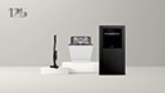 Foto 2: Alle Modelle der 125 Gala Edition bieten zusätzlich über die 2-jährige Miele Garantie hinaus eine kostenlose Garantieverlängerung von weiteren 125 Wochen. Ein Highlight ist hier zum Beispiel die Waschmaschine WWI 880 WCS 125 Gala Edition. (Foto: Miele)
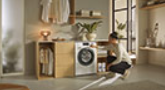 Foto 3: Zur 125 Gala Edition von Miele zählt auch die Kücheneinbaugeräteserie ArtLine im edlen Farbton Obsidianschwarz matt (Foto: Miele)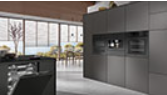 